Milí rodičia,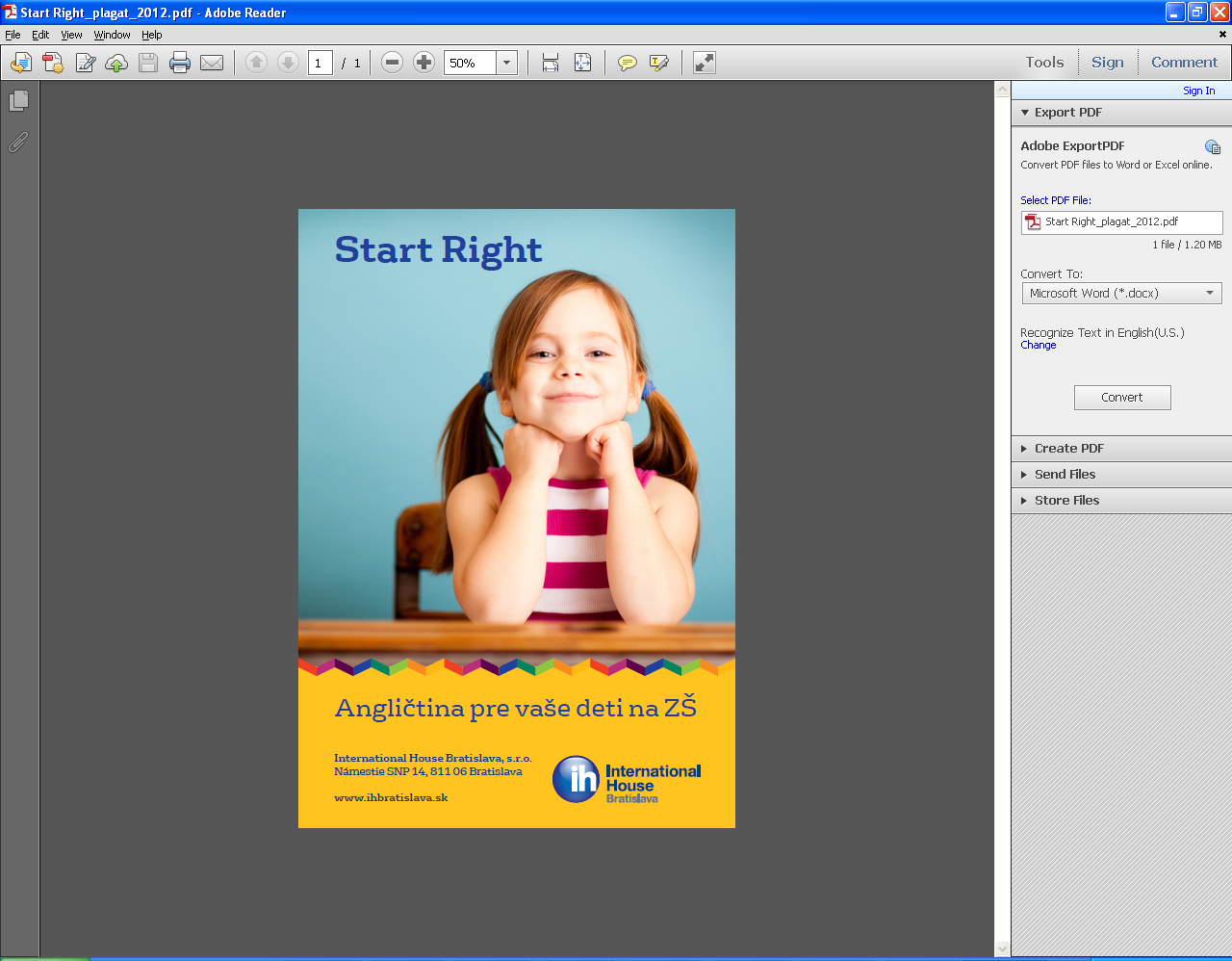 na ZŠ Gessayova budú prebiehať  v školskom roku 2017/2018 kurzy anglického jazyka START RIGHT v spolupráci  s medzinárodnou  jazykovou školou International House Bratislava. Výhody pre Vaše dieťa:Individuálny prístup, skupiny max. 10 žiakovKvalifikovaní lektori anglického jazykavýučba bude prebiehať v poobedných hodinách v nadväznosti na rozvrh kmeňovej výučby v priestoroch ZŠprogress testovanie dvakrát ročne s hodnotenímPredtestovanie a príprava žiakov na Cambridgeské skúškyCambridgeské skúšky pre žiakov 3., 5., 7., 9. ročníka v kurzoch START RIGHT hradené školou International House BratislavaMožnosť individuálne sa informovať na prospech dieťaťa a priebeh hodín u koordinátorky detských jazykových kurzovROZVRH na šk.rok  2017/2018: Cena kurzu:   200/ 250 Eur na  polrok (1. semester) V cene kurzu je: Kvalifikovaný lektor anglického jazykaVyučovanie v priestoroch ZŠ, 2x45 minút za týždeňPočet detí v skupine: max. 10 Učebnica, cvičebnica  a zošit  Cambridgeská skúška  v 3., 5., 7. a 9.ročníku hradené školou IH.Ak sa rozhodnete Vaše dieťa zapísať do kurzu, môžete tak urobiť vyplnením prihlášky na nasledujúcom linku:https://docs.google.com/forms/d/e/1FAIpQLScFtFNRD6jcgf3ZHBJ4RX1dfcpXv_uuq7RCjQpl3OlPT2AsLg/viewformV prípade ďalších otázok ohľadom kurzov a skúšok, prosím, kontaktujte koordinátorku pre detské kurzy  a cambridgeské skúšky: Mgr. Luciu Hudáková , tel.č. 0902 422 202  alebo mailom: ylcoordinator@ihbratislava.skDajte šancu Vašim deťom rásť.KódTrvanieRozvrhVoľná kapacitaHodinCenaSRGE111.09.2017-11.02.2018Út 13:45-14:30    Pi 13:45-14:30  1039/39200SRGE211.09.2017-11.02.2018Út 13:45-14:30    Pi 13:45-14:30  339/39200SRGE311.09.2017-11.02.2018Út 14:40-15:25    Pi 14:40-15:25  339/39200SRGE411.09.2017-11.02.2018Út 14:40-15:25    Pi 14:40-15:25  239/39200SRGE511.09.2017-11.02.2018Út 15:30-16:15    Pi 15:30-16:15  139/39200SRGE711.09.2017-11.02.2018Út 15:30-16:15    Pi 15:30-16:15  639/39250